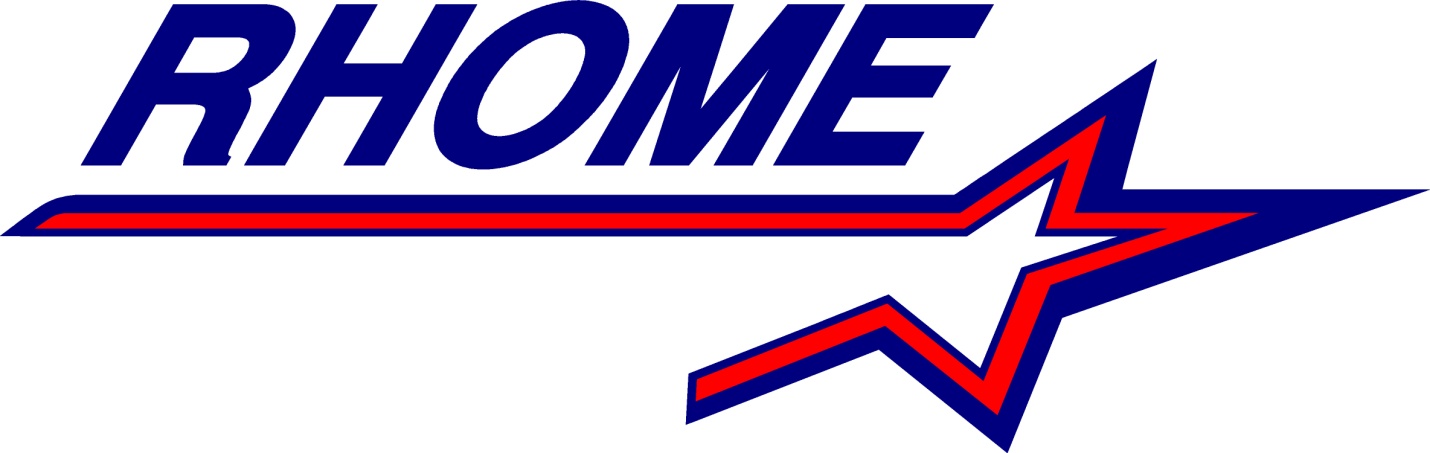 Mayor Michelle Pittman called the meeting to order at 7:00pm and announced a quorum.  Council Members present were Jo Ann Wilson, Ronnie Moore, and Tim Robison. Staff Present: City Secretary Angie Young, City Attorney Walt Leonard, Sgt. Thomas Pennington – PD, Cpl. Adair - PDCitizen Robert Mahaffey gave the invocation and Mayor Pittman led the assembly in the pledge of allegiance.  Citizens Presentations and Public Input for Future Agenda ItemsRobin Holmes read a complaint regarding breach of confidentiality by Chief Brandon Davis.  She address threats, social media messages, and his behaviorLee Anne Crenshaw recently started coming to meetings.  She feels council acts on personal agendas and is opposed to firing the city attorney. She said Ellis residents do not look poorly on Crown Point residents; she is also concerned for her safety.  She wants a small town, wants the sewer fixed and the roads fixed.  She would also like better information on the agendas.Jonna Amos asked for council to please speak into the microphones.Sam Eason reserved the right to speak on a specific agenda itemAnnouncements from Mayor and Council MembersCouncil Member Moore expressed his feelings on Rhome and that there are two sides to every story.  He said he was elected and this is very tiring work.  He asked people to stop writing negative comments.  He asked anyone who wants to talk to him to call him and set up an appointment.  Council Member Wilson said she agrees with Council Member Moore, she is tired of it too and to call her she would love to talk.  She also added that the Fall Festival is September 25th – 26th and they still need volunteers.  Public HearingMayor Pittman opened the Public Heating at 7:17pm.  She announced the proposed tax rate is .5833 and the roll back rate is .5234.  Sam Eason said he is please to see the pay off but that the tax rate should be rolled back to last year’s rate.  He does not believe there is a plan for spending.  There being no further comments the Public Hearing was closed at 7:19pm.  New BusinessCouncil Member Wilson asked for Old Business to be discussed first per Roberts Rules of Order.  Mayor Pittman said the petition for Mr. Eason was signed by 107 registered voters.  Mr. Eason thanked the council for their appointment and said he was confident the decision they make will be the best decision.  Mayor Pittman asked for discussion.  Council member Moore asked what we are voting on; Mayor Pittman said the appointment of Sam Eason.  Council Member Wilson said we should consider others.  Council Member Moore said they have always filled vacant seats with people the feel are best for it.  He said he does not want to vote now.  Council Member Wilson said we should move to appoint Jeff Becraft to serve until May.  Council Member Moore said he would second that.  City Attorney said Council Member Davis’ motion to appoint Mr. Eason is not binding, that we can make no appointment or reject the appointment of Mr. Eason. Council Member Moore moved to table the appointment and Council Member Wilson seconded the motion.  Council Member Davis voted nay.  All others voted aye, the motion carried.  Mayor Pittman addressed the discussion on appointing  a Zoning Board of Adjustments.  She said she has been asked by citizens who want to have the opportunity to speak.  Council Member Wilson said it was already decided.  She said if we have citizens on the ZBA it should represent all regions of Rhome.  Sam Eason addressed council and said he asks that the council seek appointments from all regions of Rhome.  Executive SessionCouncil convened into Executive Session at 7:29pm.  Council reconvened into Regular Session at 8:48pm.Old BusinessCouncil Member Wilson asked if we need a motion to retain a City Attorney.  City Attorney Walt Leonard so to retain a City Attorney you do not, to change you could vote no confidence or for cause, noting, if you choose for cause you must list charges.  Council Member Moore made a motion to release the City Attorney due to no confidence.  Council Member Robison seconded the motion.  Mayor Pittman instructed City Attorney Leonard to take action to transition to new legal representation.  Council Member Davis abstained from voting, all others voted aye. The motion does not pass.  AdjournAt 8:56pm, there being no further business, Council Member Moore made a motion to adjourn.  Council Member Wilson seconded the motion.  All voted aye, the motion carried.                       	           CERTIFICATION:                  	           Passed and approved on this the 10th day of September, 2015.           ______________________           Michelle Pittman, Mayor            ______________________           Angie Young, City Secretary